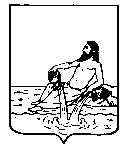 ВЕЛИКОУСТЮГСКАЯ ДУМАВЕЛИКОУСТЮГСКОГО МУНИЦИПАЛЬНОГО ОКРУГАР Е Ш Е Н И Е  от                  №                       ___________________________________________________________________________                   ______________________г. Великий УстюгВ соответствии с законами Вологодской области от 28.04.2022 № 5115-ОЗ «О преобразовании всех поселений, входящих в состав Великоустюгского муниципального района Вологодской области, путем их объединения, наделении вновь образованного муниципального образования статусом муниципального округа и установлении границ Великоустюгского муниципального округа Вологодской области» (далее – закон области № 5115-ОЗ от 28.04.2022), от 07.12.2021 № 5020-ОЗ «О преобразовании некоторых муниципальных образований Великоустюгского муниципального района Вологодской области и о внесении изменений в закон области «Об установлении границ Великоустюгского муниципального района, границах и статусе муниципальных образований, входящих в его состав» (далее – закон области № 5020-ОЗ от 07.12.2021), от 29.05.2017 № 4147-ОЗ «О преобразовании некоторых муниципальных образований Великоустюгского муниципального района и о внесении изменений в закон области «Об установлении границ Великоустюгского муниципального района, границах и статусе муниципальных образований, входящих в его состав» (далее – закон области № 4147-ОЗ от 29.05.2017), от 01.06.2015 № 3669-ОЗ «О преобразовании некоторых муниципальных образований Великоустюгского муниципального района и о внесении изменений в закон области «Об установлении границ Великоустюгского муниципального района, границах и статусе муниципальных образований, входящих в его состав» (далее – закон области № 3669-ОЗ от 01.06.2015), от 04.06.2014 № 3370-ОЗ «О преобразовании некоторых муниципальных образований Великоустюгского муниципального района Вологодской области и о внесении изменений в закон области «Об установлении границ Великоустюгского муниципального района, границах и статусе муниципальных образований, входящих в его состав» (далее – закон области № 3370-ОЗ от 04.06.2014), от 13.04.2009 № 2004-ОЗ «О преобразовании некоторых муниципальных образований Великоустюгского муниципального района Вологодской области» (далее – закон области № 2004-ОЗ от 13.04.2009),Великоустюгская Дума РЕШИЛА:1. Определить Великоустюгскую Думу Великоустюгского муниципального округа Вологодской области, являющуюся на основании  закона области № 5115-ОЗ от 28.04.2022 правопреемником:1.1. Совета сельского поселения Заречное Великоустюгского муниципального района Вологодской области правопреемником:Совета сельского поселения Викторовское Великоустюгского муниципального района Вологодской области с учетом положений законов области № 2004-ОЗ от 13.04.2009  и № 4147-ОЗ от 29.05.2017;Совета сельского поселения Парфеновское Великоустюгского муниципального района Вологодской области с учетом положений закона области № 4147-ОЗ от 29.05.2017;Совета сельского поселения Покровское Великоустюгского муниципального района Вологодской области с учетом положений закона области № 4147-ОЗ от 29.05.2017;Совета сельского поселения Сусоловское Великоустюгского муниципального района Вологодской области с учетом положений закона области № 5020-ОЗ от 07.12.2021;Совета сельского поселения Шемогодское Великоустюгского муниципального района Вологодской области с учетом положений закона области № 4147-ОЗ от 29.05.2017.1.2. Совета сельского поселения Марденгское Великоустюгского муниципального района Вологодской области правопреемникомСовета сельского поселения Нижнеерогодское Великоустюгского муниципального района Вологодской области с учетом положений закона области № 4147-ОЗ от 29.05.2017.1.3. Совета сельского поселения Опокское Великоустюгского муниципального района Вологодской областиправопреемником Совета сельского поселения Стреленское Великоустюгского муниципального района Вологодской области с учетом положений закона области № 3370-ОЗ от 04.06.2014.1.4. Совета сельского поселения Трегубовское Великоустюгского муниципального района Вологодской области правопреемником Совета сельского поселения Нижнешарденгское Великоустюгского муниципального района Вологодской области с учетом положений закона области № 3669-ОЗ от 01.06.2015.1.5. Совета сельского поселения Усть-Алексеевское Великоустюгского муниципального района Вологодской области правопреемником Совета сельского поселения Верхнешарденгское Великоустюгского муниципального района Вологодской области с учетом положений закона области № 4147-ОЗ от 29.05.2017.2. Определить администрацию Великоустюгского муниципального округа Вологодской области, являющуюся на основании  закона области № 5115-ОЗ от 28.04.2022 правопреемником:2.1. Администрации сельского поселения Заречное Великоустюгского муниципального района Вологодской области правопреемником:Администрации сельского поселения Викторовское Великоустюгского муниципального района Вологодской области с учетом положений законов области № 2004-ОЗ от 13.04.2009  и № 4147-ОЗ от 29.05.2017;Администрации сельского поселения Парфеновское Великоустюгского муниципального района Вологодской области с учетом положений закона области № 4147-ОЗ от 29.05.2017;Администрации сельского поселения Покровское Великоустюгского муниципального района Вологодской области с учетом положений закона области № 4147-ОЗ от 29.05.2017;Администрации сельского поселения Сусоловское Великоустюгского муниципального района Вологодской области с учетом положений закона области № 5020-ОЗ от 07.12.2021;Администрации сельского поселения Шемогодское Великоустюгского муниципального района Вологодской области с учетом положений закона области № 4147-ОЗ от 29.05.2017.2.2. Администрации сельского поселения Марденгское Великоустюгского муниципального района Вологодской области правопреемникомАдминистрации сельского поселения Нижнеерогодское Великоустюгского муниципального района Вологодской области с учетом положений закона области № 4147-ОЗ от 29.05.2017.2.3. Администрации сельского поселения Опокское Великоустюгского муниципального района Вологодской областиправопреемником Администрации сельского поселения Стреленское Великоустюгского муниципального района Вологодской области с учетом положений закона области № 3370-ОЗ от 04.06.2014.2.4. Администрации сельского поселения Трегубовское Великоустюгского муниципального района Вологодской области правопреемником Администрации сельского поселения Нижнешарденгское Великоустюгского муниципального района Вологодской области с учетом положений закона области № 3669-ОЗ от 01.06.2015.2.5. Администрации сельского поселения Усть-Алексеевское Великоустюгского муниципального района Вологодской области правопреемником Администрации сельского поселения Верхнешарденгское Великоустюгского муниципального района Вологодской области с учетом положений закона области № 4147-ОЗ от 29.05.2017.3. Допускается внесение изменений муниципальными правовыми актами Великоустюгского муниципального округа Вологодской области в муниципальные правовые акты, принятые органами местного самоуправления, указанными в пунктах 1 и 2 настоящего решения. 4. Определить, что муниципальные правовые акты, принятые органами местного самоуправления, указанными в пунктах 1 и 2 настоящего решения, действуют в части не противоречащей федеральным законам и иным нормативным правовым актам Российской Федерации, Уставу Вологодской области, законам области и иным нормативным правовым актам области, а также муниципальным правовым актам органов местного самоуправления Великоустюгского муниципального округа Вологодской области.  5. Определить, что полномочия учредителя организаций, учредителем которых выступали органы местного самоуправления, указанные в пунктах 1 и 2 настоящего решения, осуществляются:5.1. Великоустюгской Думой Великоустюгского муниципального округа Вологодской области – в отношении организаций, учреждённых представительными органами, указанными в пункте 1  настоящего решения.5.2. Администрацией Великоустюгского муниципального округа Вологодской области – в отношении организаций, учреждённых органами местного самоуправления, указанными в пункте 2 настоящего решения.5.3. Организации, учредителем которых выступали органы местного самоуправления, указанные в пунктах 1 и 2 настоящего решения, продолжают осуществлять свою деятельность с сохранением их прежней организационно-правовой формы. 6. Определить, что имущество, в том числе земельные участки, находящееся в собственности преобразованных поселений, входящих в состав Великоустюгского муниципального района Вологодской области, являются собственностью Великоустюгского муниципального округа Вологодской области.7. Определить, что правопреемником в отношении договорных обязательств, заключенных органами местного самоуправления, указанными в пунктах 1 и 2 настоящего решения, выступает:7.1. Великоустюгская Дума Великоустюгского муниципального округа Вологодской области - в отношении действующих договорных обязательств по вопросам межмуниципального сотрудничества и иных договоров, заключенных представительными органами, указанными в пункте 1  настоящего решения.7.2. Администрация Великоустюгского муниципального округа Вологодской области в пределах компетенции по договорам, заключенным органами местного самоуправления, указанными в пункте 2  настоящего решения.8. Определить, что правопреемником по делам, находящимся в процессе рассмотрения судебных и правоохранительных органов, а также по делам, находящимся в стадии исполнения, выступает:8.1. Великоустюгская Дума Великоустюгского муниципального округа – по гражданским, административным, уголовным делам и исполнительным производствам, стороной по которым являются представительные органы, указанные в пункте 1 настоящего решения.8.2. Администрация Великоустюгского муниципального округа Вологодской области по гражданским, административным, уголовным делам и исполнительным производствам, стороной по которым являются органы местного самоуправления, указанные в пункте 2  настоящего решения.9. Определить, что архивные документы, находящиеся на хранении в органах местного самоуправления, указанных в пунктах 1 и 2 настоящего решения, в упорядоченном состоянии передаются  на хранение в территориальные органы администрации Великоустюгского муниципального округа Вологодской области. 9.1. Определить, что территориальные органы администрации Великоустюгского муниципального округа Вологодской области, осуществляющие хранение архивных документов, наделены полномочием по выдаче архивных справок, архивных выписок и архивных копий  на основании хранящихся документов в соответствии с требованиями законодательства об архивном деле. 10. Вопросы правопреемства, не урегулированные настоящим решением, рассматриваются в соответствии с действующим законодательством. 21. Настоящее решение вступает в силу после официального опубликования и распространяется на правоотношения, возникшие с 27 сентября 2022 года.ПОЯСНИТЕЛЬНАЯ ЗАПИСКАк проекту решения Великоустюгской Думы Великоустюгского муниципального округа«Об отдельных вопросах правопреемства органов местного самоуправления»Настоящим решением закрепляются отдельные вопросы правопреемства органами местного самоуправления Великоустюгского муниципального округа  от ранее преобразованных муниципальных образований Великоустюгского муниципального района: сельских поселений Викторовское, Верхнешарденгское, Нижнеерогодское, Нижнешарденгское, Парфеновское, Покровское,  Стреленское,  Сусоловское, Шемогодское.В настоящее время остаются действующими отдельные правовые акты органов местного самоуправления преобразованных поселений, осуществляется предоставление мер социальной поддержки, ранее назначенных указанными органами, выплата доплат к пенсии муниципальным служащим и Главам преобразованных муниципальных образований, выдача архивных документов и т.п. В целях обеспечения и защиты прав граждан, которые проживали, осуществляли трудовую и служебную деятельность, владели имуществом на территории преобразованных муниципальных образований необходимо принятие настоящего решения.Об отдельных вопросах правопреемства органов местного самоуправленияПредседатель Великоустюгской Думы__________________С.А. КапустинГлава Великоустюгского муниципального района ________________     А.В. Кузьмин